CURRICULUM VITAE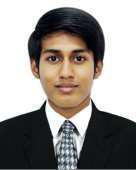 Hein Email: hein-394846@2freemail.com OBJECTIVESeeking a suitable position where my past and varied experience would be fully utilized in an organizational environment, where making a significant contribution to the success of my employer will gain me career enhancement opportunities.SKILLS/COMPETENCESSincere, Honest and DedicatedGood Communication and Interpersonal SkillsDisciplined and SociableHardworking, Self-Motivated and Result OrientedAbility to work under pressureCan speak and write English fluentlyCan read and write Arabic and Urdu fluentlyFast LearnerCan use computer and many of the computer software well.Good Team Player, ability to work with team members and crew. Can use Microsoft office, Excel, Word and others.EDUCATION:IGCSE – “O” Level GraduateCompTIA A+ Certified ProfessionalWORKING EXPERIENCE:Salesman LeaderDuration: July 10th 2017 to July 20th 2018TeacherTutoring Primary and secondary level students for certain subject.PERSONAL DETAILSDate of BirthGenderMarital StatusReligiousNationalityHeightWeight: 16th-Sep-2000: Male: Single: Islam: Myanmar: 5’6”: 106lbsREFERENCEAvailable upon requestIn view of the above I request you to be kind enough to give an opportunity to serve your esteemed organization in the capacity mentioned above, for which act of kindness, I shall be very thankful and grateful to you.Thanking You;Hein 